
ДОМАШНИЙ ТЕАТР КАК СРЕДСТВО ФОРМИРОВАНИЯ ВЗАИМООТНОШЕНИЙ В СЕМЬЕ

Театральное искусство, близко и понятно детям ведь в основе театра лежит игра. Театр обладает огромной мощью воздействия на эмоциональный мир ребёнка. В нашем детском саду мы занимаемся театральной деятельностью: показываем музыкальные сказки, драматизации, кукольные театры. Дети с удовольствием участвуют в спектаклях, но любят и сами быть зрителями.
Мы рекомендуем в каждой семье создать свой домашний театр. 
Домашний театр - это совокупность театрализованных игр и разнообразные виды театра. Доступные для домашнего пользования кукольный, настольный, теневой театры. 
Так в день рождения ребёнка, после того, как маленькие гости всё съели, возникает вопрос: А что делать дальше? Что можно предложить детям?
Важно, чтобы во всех мероприятиях дети участвовали как можно активнее.
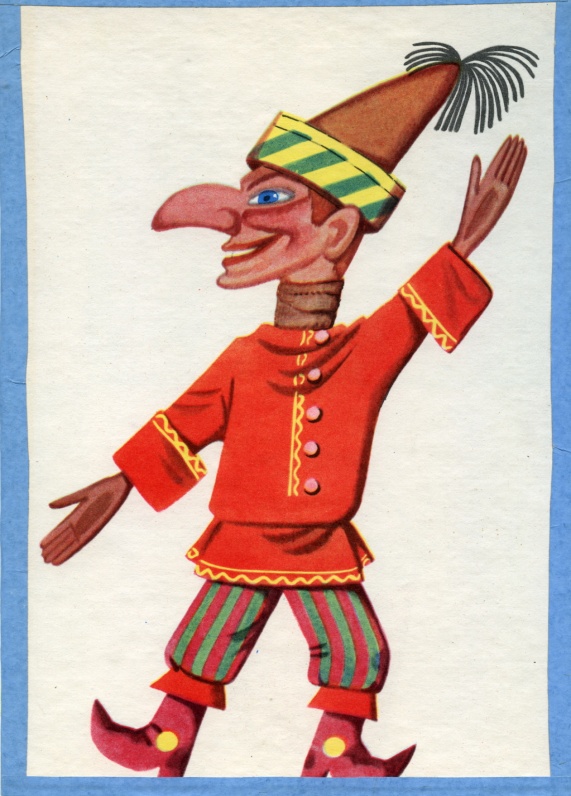 КУКОЛЬНЫЙ ТЕАТР
Организуйте кукольный театр. Подготовьте игрушки и различные предметы, которые при помощи фантазии можно превратить в персонажи спектакля. Например: старый меховой воротник в ловких руках может стать хитрой лисой или коварным волком. 
БУМАЖНЫЙ ПАКЕТИК может превратиться в весёлого человечка. На пакетике нарисуйте лицо и прорежьте дырку для носа, в которую просуньте указательный палец, а большой и средний станут руками. 
КУКЛА ИЗ НОСКА: 
Набейте носок тряпками и вставьте внутрь линейку.
Все скрепите верёвочкой или резинкой. 
КУКЛА ИЗ БУМАЖНОЙ ТАРЕЛКИ. На бумажной тарелке нарисуйте рожицу. К обратной стороне прикрепите липкой лентой палочку. 
ИГРУШКИ И КУКЛЫ ИЗ ПЛАСМАССОВЫХ БУТЫЛОК И КОРОБОК. 
Коробки можно склеить друг с другом, обклеить бумагой и приклеить детали.
ШИРМА ДЛЯ КУКОЛЬНОГО ТЕАТРА. 
Её сделать не сложно. Натяните скатерть или покрывало на дверь или между стульями. Для малышей можно разыграть спектакль с собственными детьми. Ребята постарше могут придумать сюжет сами или разыграть уже известный.
ПАНТОМИМА.
Например, дети изображают своих родителей, а затем родители своих детей. Однако в эту игру родители могут вступать тогда, когда уверены в безупречности своего поведения, в противном случае некоторые стороны их характера могут быть вынесены на всеобщее обозрение.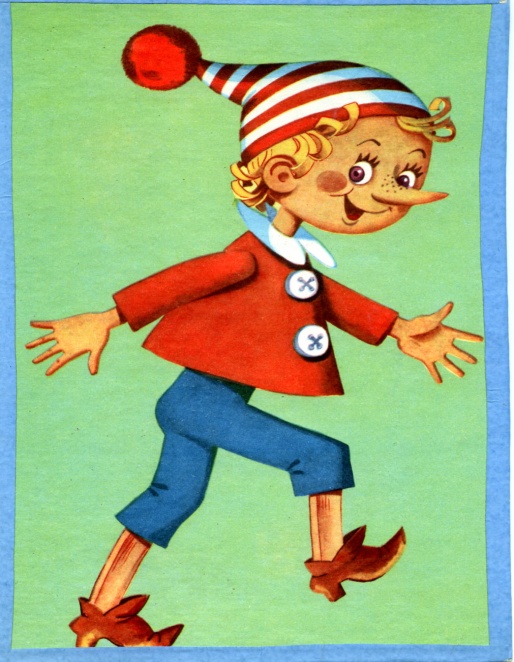 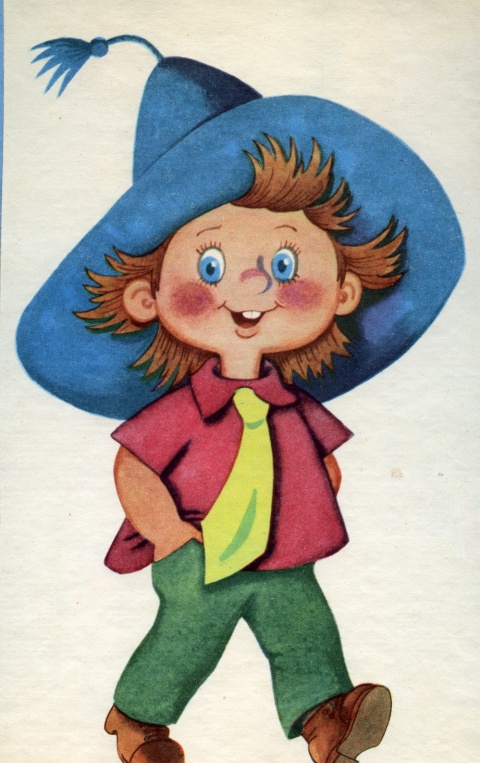 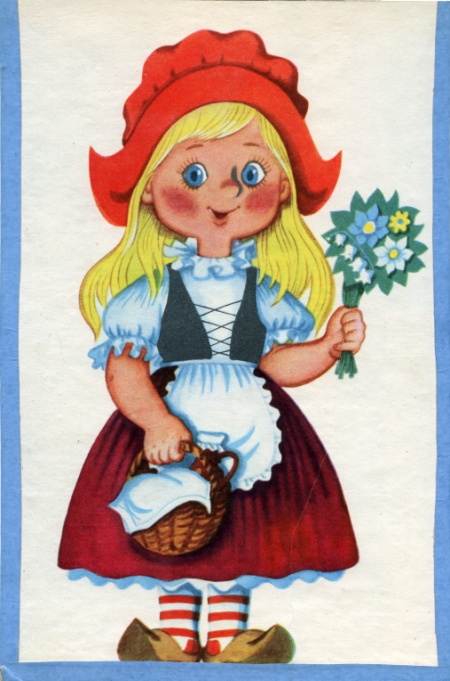 